Publicado en PLYMOUTH, Minn. el 21/09/2021 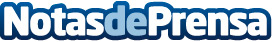 Craftsy llega a la Audiencia de Habla en EspañolTN Marketing lanzó el nuevo sitio web de Craftsy con contenido presentado en español para expandir su alcance a las comunidades globales de habla hispanaDatos de contacto:Ashley Pettingill1+(952) 250-1547Nota de prensa publicada en: https://www.notasdeprensa.es/craftsy-llega-a-la-audiencia-de-habla-en Categorias: Internacional Comunicación Marketing E-Commerce http://www.notasdeprensa.es